Obec Teplička, Teplička č.p. 40, 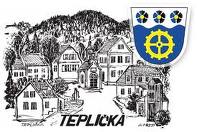 schválená -  Účetní závěrka obce Teplička  za rok 20211. Komentář k účetní závěrce obce za rok 2021	Zastupitelstvo obce schvaluje do 30.6. běžného roku, účetní závěrku a závěrečný účet obce    za předchozí rok. Postup pro schvalování účetní závěrky stanovuje vyhláška číslo 220/2013 Sb.	Závaznými právními předpisy k účetní závěrce jsou Výkaz Rozvaha (majetek, závazky, vlastní zdroje), Výkaz zisku a ztráty (výkonnost, finanční pozice). Příloha účetní závěrky (doplňující  a vysvětlující informace k výkazům        a další skutečnost). Zpráva o výsledku přezkoumání hospodaření, Inventarizační zpráva a zprávy o výsledcích finančních kontrol pokud jsou k dispozici.	Na základě provádějící vyhlášky č. 410/2009 Sb., kterou se provádějí některá ustanovení zákona č. 563/1991 Sb., o účetnictví dochází k zásadnímu „zdetailnění“ struktury výnosů (účty třídy 6) a nákladů (účty třídy 5). Účty výnosů a nákladů se nezúčtovávají do rozvahy, ale tvoří samostatný výkaz zisku a ztrát. Struktura výnosových a nákla- dových účtů je shodná pro hlavní i hospodářskou činnost. Výsledek hospodaření t.j. rozdíl mezi výnosy a náklady, činí v hlavní činnosti zisk před zdanění ve výši  122006,55 KčPohledávky a závazky obce k  31.12.2021Pohledávky     	314	krátkodobé poskytnuté zálohy						12000,-                                                                    			343	daň z přidané hodnoty							11589,08                               		Pohledávky celkem						          23589,08Závazky		321	Dodavatelé 								  1667,54           			331 	zaměstnanci								 47977,-        			337	zdravotní pojištění      						 	  7167,-          			336 	sociální zabezpečení							 26894,-       			342	ostatní daně, poplatky a pod.pen.plnění					   9358,-       			389	Dohadné účty pasivní 							 12000,-       		Závazky  krátkodobé celkem		                        	     	         105063,543. Hlavní činnost obce Teplička - Výsledek hospodaření běžného účetního období za rok 2021 vykazuje                										ZISK ve výši 134546,55 KčNÁKLADY Z ČINNOSTI                                                                                                                                           syn.úč.													      Kč                                          501	Spotřeba materiálu Např. kancelářské potřeby, hygienické prostředky a nářadí, PHM, spotřební materiál při kulturních akcích obce atd.		179200,14       502	Spotřeba energie										 116839,-      503 	spotřeba jiných neskladov.dodávek								    4880,02    511	Opravy a udržování										1295506,73   512	Cestovné								    			        2772,-    513	náklady na reprezentaci						    				        4712,-    518	Ostatní služby											  342598,90  521	Mzdové náklady										    648146,-    524	Zákonné sociální pojištění 						  			       74031,-   543	Dary	a jiná bezúplat. Předání									    69743,11  551	Odpisy dlouhodobého majetku									   180600,-    554	prodané pozemky										      343,50   549	Ostatní náklady z činnosti									 1078877,-	NÁKLADY Z ČINNOSTI CELKEM			        			 3998249,40                          572	Náklady na transfery						     		     12460,-                             591	Daň z příjmů							              	   - 12540,-                  					NÁKLADY CELKEM            3998169,40 VÝNOSY 	603	Výnosy z pronájmu								22839,-        		605	Výnosy ze správních poplatků							    154,46     		606	Výnosy z místních poplatků							84076,65   		647	Výnosy z prodeje pozemků							  16030,-       		649	Ostatní výnosy z činnosti							1905361,50		VÝNOSY Z ČINNOSTI CELKEM			 		 2028461,61		662 Úroky										   94,46   		FINANČNÍ VÝNOSY CELKEM					      94,46		672	Výnosy z transferů								194128,43  		VÝNOSY Z TRANSFERŮ CELKEM 				194128,43		681	Výnosy ze sdílené daně z příjmů fyzických osob				385539,93   		682	Výnosy ze sdílené daně z příjmů právnických osob				440049,96   		684	Výnosy ze sdílené daně z přidané hodnoty				          1010117,11		686	Výnosy ze sdílených majetkových daní						 59419,86    		688	Výnosy z ostatních sdílených daní a poplatků 				 	14904,59		VÝNOSY ZE SDÍLENÝCH DANÍ A POPL. CELKEM     		1910031,45 				VÝNOSY CELKEM	 4132715,95NÁVRH – vyhotoveno v  Tepličce dne 21.4.2022  a  byl schválen  na 3. VZ  dne 30.5.2022                  Tento dokument je zveřejněn taktéž na internetových stránkách obce (umožňující dálkový přístup) www.teplicka.cz ...index.php?oid=227999									starostka:  Hana BartošováVYVĚŠENO 8.62022							SEJMUTO: 